ОТЗЫВ О ПРАКТИКЕ*              Обучающегося________________________________________                            (фамилия, имя, отчество)__________________________________________________________________________________________________________________________________________________________________________________________________________________________________________________________________________________________________________________________________________________________________________________________________________________________________________________________________________________________________________________________________________________________________________________________________________________________________________________________________________________________________________________________________________________________________________________________________________________________________________________________________________________________________________________________________________________________________________________________________________________________Рекомендуемая оценка_____________________________________________Актуальные задачи предприятия: _________________________________________________________________________________________________________________________________________________________________________________________________________________________________________________________________________________________________________________________________________________________________________________________________________________________________________________________________________________________________________________Руководитель практики от предприятия*                                                                                      _______________________                                                                                 (подпись)Место печатиЗаключение руководителя практики от кафедры:__________________________________________________________________________________________________________________________________________________________________________________________________________________________________________Общая оценка_______________________________________________Руководитель практики от кафедры___________________________                                                         (подпись)*В случае проведения практики на базе СамГТУ «Отзыв о практике» и «Рекомендуемая оценка» заполняется руководителем практики от кафедры          Факультет ______________________________                                                     Кафедра   _______________________________                                                                                                      Д Н Е В Н И К__________________________________практикиОбучающегося          курса             группы________________направления подготовки                                                                                                    (специальности)____________________________________________________________(фамилия, имя, отчество)База практики________________________________________________(наименование предприятия, цеха, отдела.)Сроки практики:    начало                                                                 ______.                                 окончание.      ________________________________________________        Руководители практики:От кафедры ____________________________________________                                                                                                           (фамилия, инициалы, звание, должность)От предприятия _________________________________________                   (фамилия, инициалы, звание, должность)              УТВЕРЖДАЮ                                                                    Зав.кафедрой ______________                                                                     «____» ______________20__г.Тема дипломного (курсового) проекта:________________________________________________________________________________________________________________________________________________________________________________________________________________________________________________________________________________________________________________________________________Таблица 1Продолжение Таблицы 1Задание получил обучающийся_____________________________________«____»_____________ 20__г.Руководитель практики от кафедры___________________________________Руководитель практики от предприятия________________________________Выполнение   работ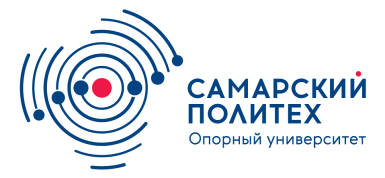 МИНОБРНАУКИ РОССИИфедеральное  государственное бюджетное образовательное учреждениевысшего образования«Самарский государственный технический университет»(ФГБОУ ВО «СамГТУ»)Индивидуальное задание на практику (указать вид, тип)Индивидуальное задание на практику (указать вид, тип)Индивидуальное задание на практику (указать вид, тип)Сроки выполненияВид и содержание работ Формируемые компетенции (из программы практики)………………ДатаОписание выполняемых работПодписьруководителяДатаОписание выполняемых работПодписьруководителяИндивидуальное задание на практику (указать вид, тип)Индивидуальное задание на практику (указать вид, тип)Индивидуальное задание на практику (указать вид, тип)Сроки выполненияВид и содержание работ Формируемые компетенции (из программы практики)Индивидуальное задание на практику (указать вид, тип)Индивидуальное задание на практику (указать вид, тип)Индивидуальное задание на практику (указать вид, тип)Сроки выполненияВид и содержание работ Формируемые компетенции (из программы практики)ДатаОписание выполняемых работПодписьруководителя